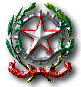 SCUOLA SECONDARIA DI 1° GRADO “DANTE ALIGHIERI”          Distretto Scolastico n. 1          Via Acquasanta, n. 4- 67100 L’Aquila - Tel. 0862 24590 –Fax 0862 422747Cod. Fisc. 80006670667	   Codice meccanografico AQMM001007         E-mail: aqmm001007@istruzione.it – Sito internet: www.dantealighieri.gov.itPosta certificata: AQMM001007@PEC.ISTRUZIONE.ITProt. n. 	2662/C12								          L’Aquila, 04/05/2016Ai Dirigenti Scolastici
Istituti Comprensivi 
e Direzioni Didattiche della Regione
LORO SEDI
e.p.c.  I.I.S.   Volta PescaraOggetto: avvio formazione lingue primaria 

Si comunica che i corsi di formazione in oggetto avranno inizio il giorno 4 maggio 2016, con orario 15:00 – 18:00 presso l’I.I.S. Alessandro Volta di Pescara.
La presente, come conferma del calendario già comunicato alle corsiste che hanno partecipato ai test di piazzamento dal 27 al 29 aprile 2016. 
Si evidenzia l’urgenza di comunicare la sede definitiva di frequenza, alla quale le insegnanti dovranno presentarsi munite di copia dell’autorizzazione da parte delle SS.LL. alla frequenza di tutto il percorso formativo, e di un dispositivo personale di navigazione per lo svolgimento delle attività di orientamento nell’ambiente formativo online.
Si sono qualificate alla frequenza le seguenti insegnanti:
Flipped ELT (80 ore + online)
Francesca Petrucci
Luisella Ianieri
Rita Rinaldi
Filomena Sciarra
M. Giacinta Di Florio
Michelina Sozio
Antonietta Di Sabatino	
Antonella Cecamore
Enza Tedeschini
Emiliana Bianco	
Teresa Alimonti
Nicoletta Marroncelli
Cinzia Pascucci	

Summer Lab  (30 ore + online)
Monica Mazzei

Corso Metodologico (20 ore + online)
Daniela Di Placido 
Natascia Iezzi 
Emanuela Lapolla
Maela Del Gammastro
Francesca Petrucci
Luisella Ianieri
Rita Rinaldi
Filomena Sciarra
M. Giacinta Di Florio
Gabriella Marinari
Michelina Sozio
Antonietta Di Sabatino	
Antonella Cecamore
Enza Tedeschini
Emiliana Bianco	
Teresa Alimonti
Nicoletta Marroncelli
Cinzia Pascucci	
Stefania Guidotti

Si conferma, infine, il calendario  definitivo: 

Learn& Teach Flipped CPD (30 ore)
sede: I.I.S. Volta Pescara (PE)Maggio 2016 ore 16:00-19:00
Mercoledì  4, 11, 18, 25 
Venerdì 6, 13, 20, 27 
Lunedì 30 Giugno 2016 ore 16:00-19:00
Mercoledì 1 Learn&Teach Summer School (50 ore)
sede: I.I.S. Volta Pescara (PE)Giugno 2016 ore 8:00 – 13:00  
13, 14, 15, 16, 17 
20, 21, 22, 23, 24 Esami di idoneità B1 
 27 e/o 28 e/o 29 giugno 2016 
sede: Centro Lingue L’Aquila S.M. Dante AlighieriCalendario corso metodologico Formazione Lingue Primaria 2016
Learn&Teach = ELT in the Primary School
sede: Centro Lingue L’Aquila S.M. Dante Alighieri
Sabato  ore 15:00-19:0021 maggio
28 maggio
4 giugno
11 giugno
18 giugno
									F.to  IL DIRIGENTE SCOLASTICO									    (Prof.ssa Antonella CONIO)